Об итогах проведения районной акции                                                                                         «Зелёный огонек»          В целях реализации государственной программы Липецкой области «Обеспечение общественной безопасности населения на  территории Липецкой области», профилактики детского дорожно-транспортного травматизма была проведена районная акция «Зелёный огонёк» на лучшую организацию работы по профилактике ДТП среди образовательных учреждений Грязинского района. В акции  приняли участие  семь образовательных учреждений: МАДОУ д/с №8 «Родничок», МАДОУ д/с №9  «Василёк», МБДОУ д/с с.Ярлуково «Светлячок», МБОУ СОШ №9, МБОУ СОШ №2, МБОУ СОШ №5, МБОУ ООШ с.Двуречки. На основании протокола оргкомитета и рабочих материалов                                                      ПРИКАЗЫВАЮ:Признать победителями районной акции «Зелёный огонёк» на лучшую организацию работы по профилактике ДТП среди общеобразовательных и дошкольных учреждений  и наградить грамотами  следующих участников конкурса:Категория «Учреждения дошкольного образования» : 1 место – МАДОУ д/с № 9 «Василёк» (заведующий Чурилова Т. А. );                                                                                   1 место – МАДОУ д/с № 8  «Родничок» (заведующий Фалькович Т.Н );                                                                                         2 место – МБДОУ д/с с.Ярлуково «Светлячок» (заведующий Ульшина И.И.). 3 место – не   присуждать.                                                                                                                         Категория «Общеобразовательные учреждения»:                                                                                                 1 место – не присуждать; 2 место –  МБОУ СОШ №5 (директор  Черешнева Н.А. );                                                                                                         3 место – МБОУ СОШ  №2 ( директор Спесивцева О.П.);                                                                                                                   3 место - МБОУ СОШ  №9 (директор  Соболев А.О.).                                                                                                                                                       Начальник   отдела образования		                             Васильева А.Ю.                                                              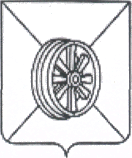     АДМИНИСТРАЦИЯ  ГРЯЗИНСКОГО  РАЙОНАОТДЕЛ    ОБРАЗОВАНИЯП Р И К А З  от 27.10.2020г.                                   № 588г. Грязи